Name: ______________________________				Date: _____________Teacher: ____________________________				Math 8 Cumulative Review #3.2Show work for all questions for full credit & write your answers on the lines provided!!!(If you feel no work is needed you must explain your reasoning.)									1. ____________________2.  What is the equation of the line with a slope of − that passes through the point (6, −6)?	A.  y = −x – 3	B.  y = x – 3	C.  y = −x + 3	D.  y = −2x – 3									2. ______________________3.  An investor bought 3 shares of stock A and 2 shares of stock B for a total of $41.  Stock A costs $2 more per share than stock B.  What is the cost of a share of stock A in dollars? [Only an algebraic solution will be accepted!]									3. ________________________4.  Find the m<AHG: 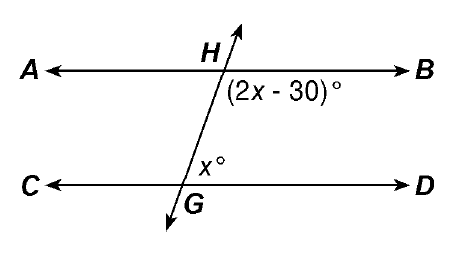 4. ______________________5.  Graph the following linear equation 	2x + 4y = −81.A football team gains 2 yards on the first play, loses 5 yards on the second play, loses 3 yards on the third play, and gains 4 yards on the fourth play.  What is the team’s overall gain or loss for all four plays?A football team gains 2 yards on the first play, loses 5 yards on the second play, loses 3 yards on the third play, and gains 4 yards on the fourth play.  What is the team’s overall gain or loss for all four plays?A.A gain of 14 yardsB.A gains of 2 yards C.A loss of 2 yards D.A loss of 14 yards  